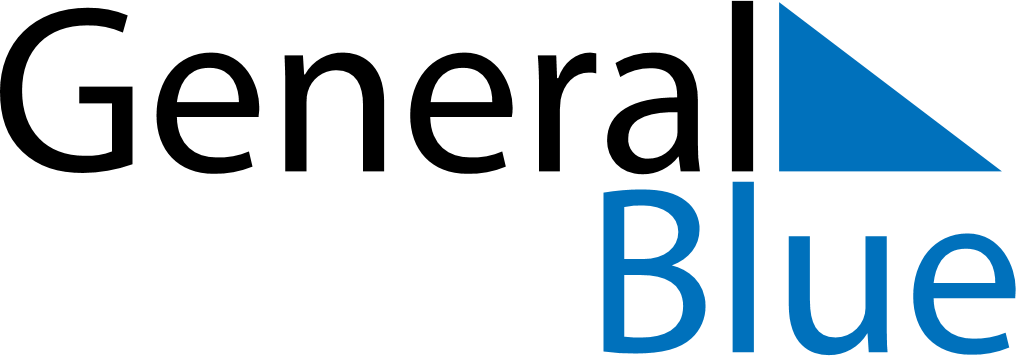 March 1702March 1702March 1702March 1702March 1702SundayMondayTuesdayWednesdayThursdayFridaySaturday12345678910111213141516171819202122232425262728293031